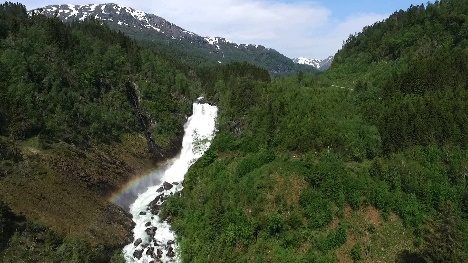 Arbeidsprogram 2023    Våre mål og prioriterte saker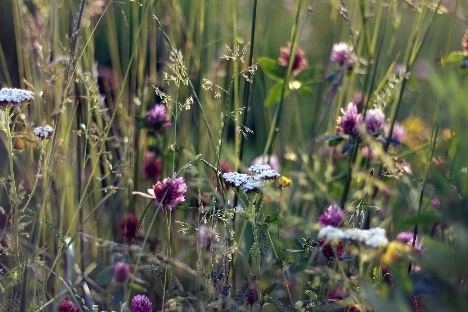 Hovudmål:Få dei prioriterte sakene våre på dagsorden i valkampen fram mot kommune- og fylkestingsvalet og følgja opp lovnadane deira etter valet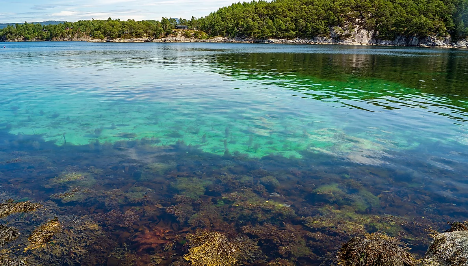 Nå vervemål på minst 4000 medlemmar i HordalandStyrka fylkeslaget gjennom ny inntektsstrategi, rekruttering av frivillige og stifting av nye lokallag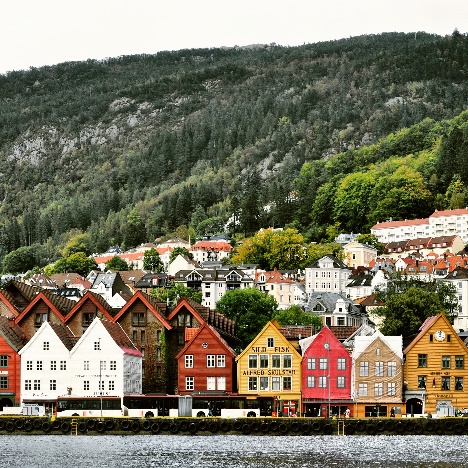 For å få gjennomslag for viktige natur-, klima- og miljøsaker, vil Naturvernforbundet Hordaland (NVH) jobba etter følgande hovudstrategiar:Delta og setta dagsorden i offentleg debatt, samt driva informasjonsarbeid.Driva politisk påverknadsarbeid i enkeltsaker.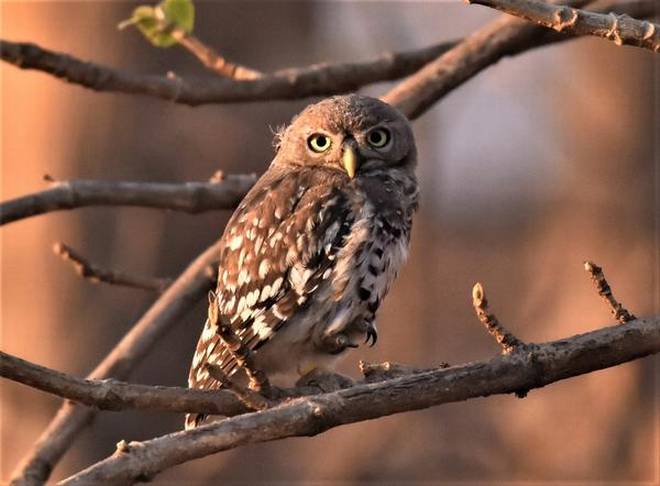 Støtta lokale aksjonar, initiativ og samarbeid i viktige saker.I 2023 vil me særskilt jobba for at:Regjeringa skrinlegg Hordfast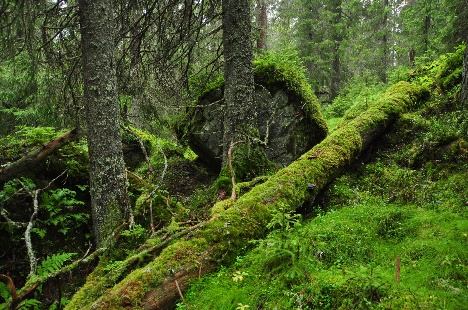 Det vert slutt på dumping av ulovlege massar og villfyllingar i samband med skogsbilvegar i Bergen og omegnEndringsforslag frå Naturvernforbundet Nordhordland:Det vert innført strenge miljøkrav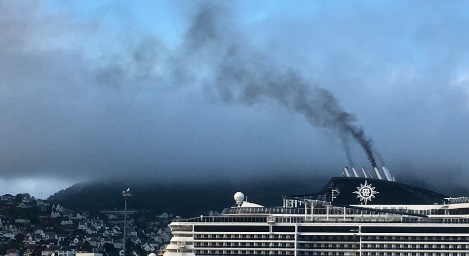 Fleire kommunar vedtek arealnøytralitet eller arealpositivitet som styringsmål og utarbeidar kommuneplanar og strategiar for natur og klimaKildn-cruisehamna på Askøy vert skrinlagt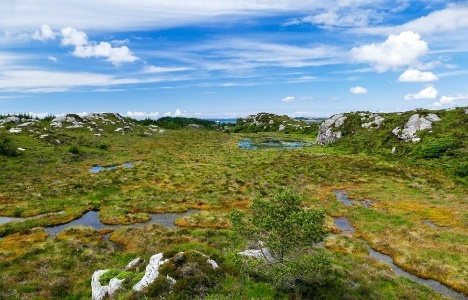 Dei verna vassdraga vert respekterte og nye verneprosessar vert sett i gangForslag til nytt punkt – frå forslag frå Hallstein O. Leiren, styret innstiller det innarbeidd i arbeidsprogrammet: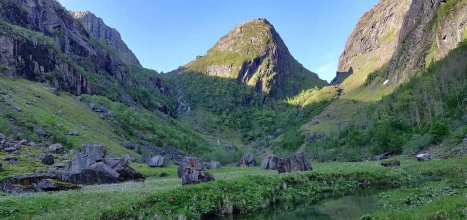 Forslag til nytt punkt frå Naturvernforbundet Nordhordland: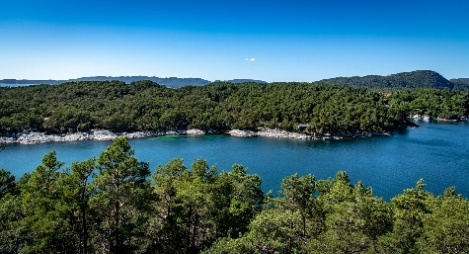 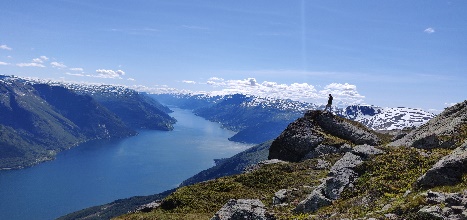 Eidfjord Resort og gondolbane i Odda vert skrinlagtDet vert meir frivillig skogvern i vår del av Vestland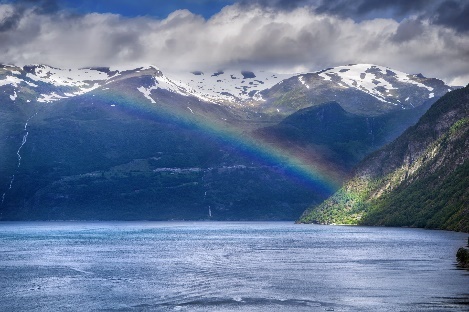 Forslag til nytt punkt etter innspel frå Naturvernforbundet Askøy:Det vert bybane til Åsane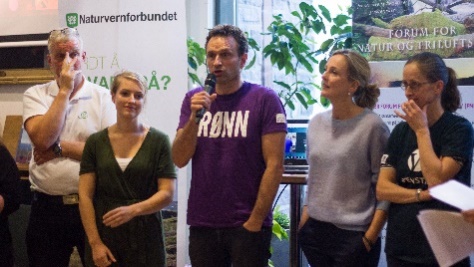 Forslag om tillegg til punktet, frå Naturvernforbundet Nordhordland:Elektrifisering av sokkelen med kraft frå land vert skrinlag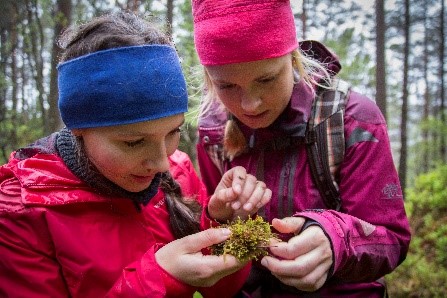 Forslag til nye punkt frå Naturvernforbundet Nordhordland: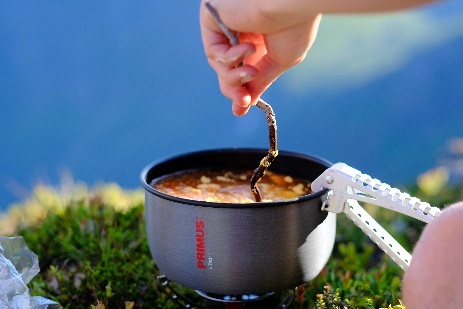 Fleire melder seg inn i Naturvernforbundet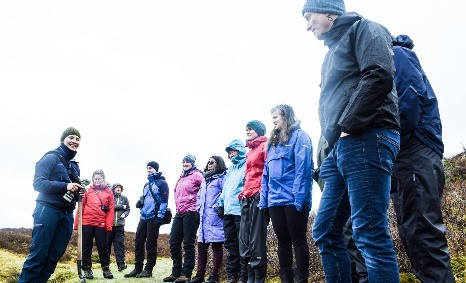 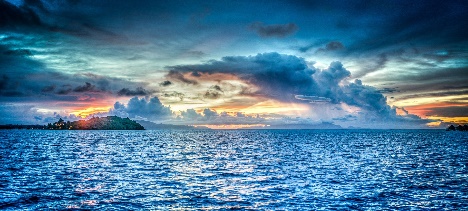 Fleire engasjerer seg som frivillige i Naturvernforbundet Hordaland og lokallagaLokallaga får oppfølging og hjelp av fylkeslaga når dei treng detGjennom prosjekta på kontoret vil me jobba for:Fleire blomsterenger og pollinatorvenlege plantar i byen gjennom prosjektet «Blomster og bier i byen»Fjerning av skadelege, invaderande treslag i byfjella, Langeskogen og i kystlynghei gjennom prosjektet «Bevaring gjennom skjøtsel»Førebygging av plastforsøpling, redusert plastforbruk og opprydding av søppel i naturen gjennom prosjektet «Plastjakten»Storstilt satsing på energisparing- og effektivisering gjennom prosjektet «Energismart»Meir gjenbruk, reparasjon og mindre bruk-og-kast gjennom prosjektet «Ta vare på det du har»Meir kunnskap om og omsorg for naturen gjennom prosjektet «Naturglede»Mindre digitalt søppel gjennom nytt prosjektMeir miljøvenleg mat gjennom nytt prosjekt